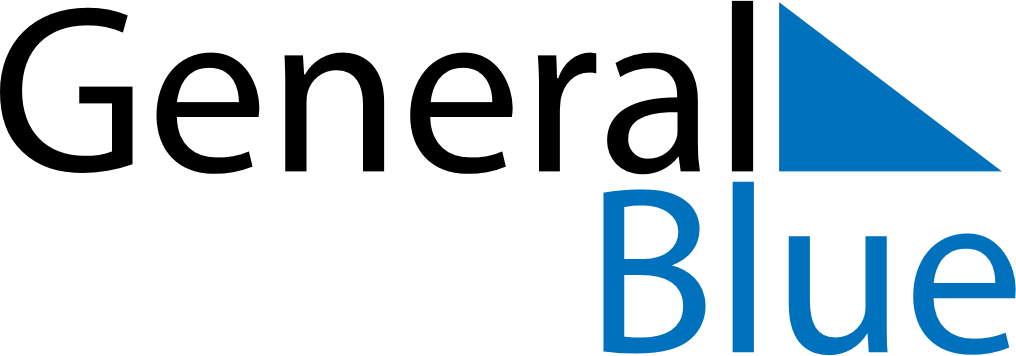 June 2026June 2026June 2026RomaniaRomaniaMondayTuesdayWednesdayThursdayFridaySaturdaySunday1234567Children’s Day
Whit Monday8910111213141516171819202122232425262728Flag Day2930